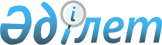 О признании утратившими силу некоторых постановлений акимата города СтепногорскаПостановление акимата города Степногорска Акмолинской области от 18 апреля 2016 года № а-4/181      В соответствии с Законом Республики Казахстан от 23 января 2001 года "О местном государственном управлении и самоуправлении в Республике Казахстан", Законом Республики Казахстан от 06 апреля 2016 года "О занятости населения" акимат города Степногорска ПОСТАНОВЛЯЕТ:

      1. Признать утратившими силу постановления акимата города Степногорска от 04 мая 2012 года № а – 5/180 "Об установлении квоты рабочих мест для трудоустройства" (зарегистрировано Департаментом юстиции Акмолинской области в Реестре государственной регистрации нормативных правовых актов № 1-2-166 от 31 мая 2012 года, опубликовано 21 июня 2012 года в газетах № 25 "Степногорск ақшамы" и "Вечерний Степногорск"), от 29 декабря 2015 года № а-12/482 "Об определении спроса и предложения на общественные работы, утверждении перечня организаций, видов, объемов и конкретных условий общественных работ, размеров оплаты труда участников и источников их финансирования по городу Степногорску на 2016 год" (зарегистрировано Департаментом юстиции Акмолинской области в Реестре государственной регистрации нормативных правовых актов № 5229 от 25 января 2016 года, опубликовано 11 февраля 2016 года № 6 в газетах "Степногорск ақшамы" и "Вечерний Степногорск").

      2. Контроль за исполнением настоящего постановления возложить на заместителя акима города Степногорска Абилову Г.М.

      3. Настоящее постановление вступает в силу и вводится в действие со дня подписания.


					© 2012. РГП на ПХВ «Институт законодательства и правовой информации Республики Казахстан» Министерства юстиции Республики Казахстан
				
      Аким
города Степногорска

А. Кумпекеев
